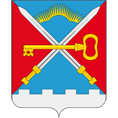 СОВЕТ ДЕПУТАТОВ СЕЛЬСКОГО ПОСЕЛЕНИЯ АЛАКУРТТИ  КАНДАЛАКШСКОГО РАЙОНАТРЕТЬЕГО СОЗЫВА                                                                РЕШЕНИЕ                                          от «11» июля 2018 года                                                                                                     №437Об организации похоронного дела и ритуальных услуг на территории сельского поселения Алакуртти Кандалакшский районВ целях решения вопросов местного значения в сфере похоронного дела и ритуальных услуг в соответствии с Федеральными законами Российской Федерации от 12.01.1996 № 8-ФЗ «О погребении и похоронном деле", от 06.10.2003 № 131-ФЗ «Об общих принципах организации местного самоуправления в Российской Федерации", Указом Президента Российской Федерации от 29.06.1996 № 1001 «О гарантиях прав граждан на предоставление услуг по погребению умерших", Уставом сельского поселения Алакуртти Кандалакшский район Мурманской области,  На основании открытого голосования Совет депутатов сельского поселения Алакуртти Кандалакшского районаРЕШИЛ:1. Утвердить прилагаемый Порядок организации похоронного дела на территории сельского поселения Алакуртти Кандалакшский район.2. Контроль за исполнением настоящего решения возложить на временно исполняющего обязанности главы администрации сельского поселения Алакуртти Кандалакшский район Самарина А.П.	3. Настоящее решение опубликовать в информационном бюллетене «Алакуртти - наша земля» и на официальном сайте администрации.Глава сельского поселения Алакуртти                                                          А.О. ВладимировУтверждено
решением Совета депутатов
сельского поселения Алакуртти от 11.07.2018 г. №437
ПОРЯДОКорганизации похоронного дела на территориисельского поселения Алакуртти1.ОБЩИЕ ПОЛОЖЕНИЯ          1.1.Настоящий Порядок организации похоронного дела на территории сельского поселения Алакуртти разработан в соответствии с Федеральным законом "Об общих принципах организации местного самоуправления в Российской Федерации" от 06.10.2003 г. N 131-ФЗ, 1.2.Руководство и координацию похоронного обслуживания населения на территории сельского поселения Алакуртти Кандалакшский район обеспечивает администрация сельского поселения.2.ОСНОВНЫЕ ВОПРОСЫ ОРГАНИЗАЦИИ ПОХОРОННОГО ДЕЛА2.1.Агентские услуги.2.1.1. Агентские услуги включают в себя:а) консультационную помощь лицу, взявшему на себя обязанность по организации похорон умершего:-по организации церемонии проводов покойного с учетом национальных традиций и религиозных обрядов;-в определении вида погребения (предание земле или огню);-в выборе места погребения;-в определении комплекса мероприятий, обеспечивающих сохранение тела на срок, указываемый заказчиком;-в выборе необходимого набора косметических и реставрационных работ с телом;-в подборе предметов ритуала;-по иным видам ритуальных услуг;-по льготам, предоставляемым родственникам покойного, и преимуществам, предусмотренным для отдельных категорий граждан в соответствии с действующим законодательством;- по правилам работы кладбища;- по оформлению прижизненного договора на оказание ритуальных услуг;б) оказание гарантированного перечня услуг по погребению на безвозмездной основе; в) оформление заказа на:- получение необходимых для организации похорон документов;- осуществление комплекса мероприятий по подготовке тела к погребению;- приобретение предметов ритуала;- катафальные и транспортные перевозки;-осуществление захоронения;-услуги организации ритуала похорон; -выполнение прочих услуг, связанных с погребением; г) исполнение заказа на:- организацию и проведение церемонии проводов покойного;- сопровождение процессии до места погребения;- получение врачебного свидетельства о смерти и (или) свидетельства о смерти, выдаваемого органами ЗАГСа.2.2. Транспортировка тел умерших.2.2.1. Транспортировка тел умерших подразделяется на транспортировку тел умерших для сохранения (проведения паталого-анатомического вскрытия или судебно-медицинской экспертизы) и катафальные перевозки.2.2.2. Транспортировка тел умерших для сохранения в морги (трупохранилища) осуществляется специально оборудованным и обработанным транспортом только при наличии справки о констатации смерти и протокола осмотра тела умершего, либо на основании медицинского свидетельства о смерти, выдаваемого органами ЗАГС.Транспортировка тел умерших из лечебных учреждений в морг осуществляется специализированным транспортом лечебных учреждений за счет средств указанных лечебных учреждений.Транспортировка в морг безродных, невостребованных и неопознанных умерших, в том числе с мест их обнаружения или происшествия, по заявлениям граждан, милиции и врачей скорой и неотложной медицинской помощи, осуществляется по решению органов местного самоуправления специализированными службами по вопросам похоронного дела (службами при моргах или иными специализированными службами) за счет средств местных бюджетов.Во всех остальных случаях транспортировка тел умерших осуществляется на платной основе специализированными службами по вопросам похоронного дела, по тарифам, согласованным специализированными службами с Экспертным Советом по вопросам похоронного дела.2.2.3. Сопроводительный лист должен быть оформлен в трех экземплярах, один из которых передается заказчику, второй - в специализированную службу по вопросам похоронного дела, третий - в морг (трупохранилище).2.2.4. В моргах, паталого-анатомических учреждениях заполняется журнал регистрации приема и выдачи трупов.2.2.5. Катафальные перевозки - транспортировка тел умерших или предметов ритуала в церковь, мечеть, на кладбище или иное место, указанное лицом, взявшим на себя обязанность осуществить погребение, с сопровождающими лицами или без иных, а также обратная их доставка.2.2.6. Катафальные перевозки допускается осуществлять только катафальным транспортом - специальными или приспособленными транспортными средствами, зарегистрированными в качестве таковых в установленном порядке.2.3. Подготовка тела умершего к погребению.2.3.1. Подготовка тела умершего к погребению включает в себя комплекс работ: проведение санитарной подготовки тела к погребению (омовение) и его облачение; сохранение (бальзамирование) и восстановление внешнего вида тела умершего (косметические услуги); парикмахерские услуги.2.3.2.Проведение вышеперечисленных мероприятий имеют право осуществлять лица со средним специальным или высшим медицинским образованием и (или) лица, имеющие стаж работы санитарами моргов не менее одного года.2.3.3. Бальзамирование тела умершего может производиться только после получения медицинского свидетельства о смерти.2.3.4. Мероприятия по подготовке тела умершего к погребению могут производиться как в жилом помещении, где находится умерший, так и в моргах.2.4. Предметы ритуала.2.4.1. Предметы ритуала - это похоронные принадлежности, гробы, венки, гирлянды и букеты из искусственных и живых цветов, ленты, постели, покрывала, саваны, тапочки, нарукавные повязки, подушечки для наград, фото на керамике или других материалах, траурные портреты и прочие предметы, используемые при проведении обрядов погребения.2.5. Захоронение.2.5.1. Захоронение - предание земле тела умершего, праха умершего после кремации земле или в нишу колумбария.2.5.2. Захоронение может производиться только на основании гербового свидетельств о смерти и справки о кремации.2.5.3. Захоронения подразделяются на одиночные, родственные, семейные (родовые), почетные, воинские, братские (общие), захоронения в стенах скорби:- Одиночные захоронения - места захоронения, предоставляемые на территории общественных кладбищ для погребения безродных, невостребованных и неопознанных умерших. Размер места одиночного захоронения составляет 2,5 м х 2,0 м х 1,0 м (длина, глубина, ширина);- Родственные захоронения - места захоронения, предоставляемые на безвозмездной основе на территории общественных кладбищ, вероисповедальных кладбищ для погребения умершего таким образом, чтобы гарантировать погребение на этом мест захоронения супруга или близкого родственника. Размер места родственного захоронения составляет 2,5 м х 2,0 м х 2,0 м (длина, глубина, ширина);- Семейные (родовые) захоронения - места захоронения, предоставляемые на платной основе (с учетом места родственного захоронения) на общественных кладбищах для погребения трех и более умерших родственников. Площадь зоны семейных (родовых) захоронений на территории общественного кладбища не должна превышать 1/3 общей площади зоны захоронения общественного кладбища. Размер места для создания семейного (родового) захоронения с учетом бесплатно предоставляемого места родственного захоронения не может превышать 12 кв.м;- Воинские захоронения — места захоронения площадью 5 кв.м., предоставляемые на безвозмездной основе на территории воинских кладбищ (или на воинских участках общественных кладбищ), для погребения категорий лиц, определенных законодательством Российской Федерации в сфере погребения и похоронного дела. Места воинских захоронений предоставляются непосредственно при погребении умершего. При предоставлении места воинского захоронения администрацией кладбища выдается удостоверение о воинском захоронении.- Братские захоронения (общие) захоронения - места захоронения, предоставляемые на безвозмездной основе на территории кладбищ для погребения жертв массовых катастроф и иных чрезвычайных ситуаций, личность каждого из которых не установлена, чьи останки сохранились не целиком или не могут быть идентифицированы;- Стены скорби - места захоронения (хранилища) урн с прахом (пеплом) после сожжения(кремации тел умерших), создаваемые на специально отведенных участках общественных кладбищ.2.5.4. Время и место проведения захоронения умерших (погибших) регулирует администрация сельского поселения Алакуртти в соответствии с определенным на данном кладбище порядком.2.5.5. Администрацией кладбищ ведется книга регистрации захоронений, делается отметка на разбивочном чертеже квартала кладбища, а также выдается удостоверение о регистрации захоронения установленного образца.2.6. Опайка цинковых гробов.2.6.1. Цинковый гроб - специальный ящик, включающий в себя собственно гроб, цинковый вкладыш и транспортировочный контейнер.2.6.2. Транспортировка тел умершего за пределы сельского поселения Алакуртти железнодорожным, авиационным, автомобильным или иными видами транспорта допускается в герметично опаянном цинковом гробу.Справки на вывоз тел умерших в цинковых гробах выдаются в установленном порядке органами, уполномоченными осуществлять государственный санитарно-эпидемиологический контроль.2.6.3. Опайка цинковых гробов - технологический процесс, обеспечивающий герметизацию цинкового гроба для транспортировки в соответствии с санитарными и иными требованиями.2.6.4. Опайка производится при наличии у заказчика свидетельства о смерти, выданного органом ЗАГСа, и заключения органов, уполномоченных осуществлять государственный санитарно-эпидемиологический контроль.2.6.5. По завершении опайки цинкового гроба специализированная служба по вопросам похоронного дела, осуществляющая ее, выдает справку о невложении.2.6.6. Справка о невложении - документ установленного образца, подтверждающий, что на момент опайки в гроб не были вложены посторонние предметы (наркотики, оружие, иные вещи, изъятые из оборота или ограниченно оборотоспособные).2.6.7. Ответственность за опайку цинкового гроба и оформление справки о невложении несет руководитель специализированной службы по вопросам похоронного дела.3.ТРЕБОВАНИЯ К ОРГАНИЗАЦИЯМ, ОСУЩЕСТВЛЯЮЩИМ ПОХОРОННЫЕ УСЛУГИ3.1. Решения по вопросам похоронного дела, принятые администрацией сельского поселения Алакуртти, являются обязательными к исполнению всеми хозяйствующими субъектами, оказывающими ритуальные услуги, независимо от организационно- правовой формы.3.2. Специализированные службы по вопросам похоронного дела, оказывающие услуги по приему заказов и заключению договоров на организацию похорон, обязаны обеспечить предоставление населению гарантированного перечня услуг по ценам и тарифам, устанавливаемым администрацией сельского поселения Алакуртти.3.3. По желанию лица, взявшего на себя ответственность по организации погребения, может быть предоставлен весь гарантированный перечень услуг по утвержденным в установленном порядке ценам и тарифам или любая его часть. При этом остальные услуги могут быть предоставлены по коммерческим ценам и тарифам.В случае, если стоимость услуг, предоставляемых согласно гарантированному перечню услуг по погребению, превышает одну тысячу рублей, органы местного самоуправления сельского поселения Алакуртти самостоятельно за счет собственных источников определяют порядок возмещения специализированной службе по вопросам похоронного дела стоимость указанных услуг в части, превышающей тысячу рублей.3.4. Специализированная служба по вопросам похоронного дела, оказывающая услуги по приему заказов и заключению договоров на организацию похорон, обязаны обеспечить режим работы агентской службы — ежедневно с 8.00 до 20.00.3.5. Каждый хозяйствующий субъект, оказывающий ритуальные услуги, должен иметь:а) специально выделенное для этих целей помещение с вывеской, указывающей наименование юридического лица или индивидуального предпринимателя с информацией о режиме работы;б) на доступном для заказчика месте:-гарантированный перечень услуг по погребению;-прейскурант на услуги;-полный список объектов специализированных служб по вопросам похоронного дела с указанием адресов и телефонов;-извлечение (выписку) из закона Российской Федерации "О защите прав потребителей";-сведения о льготах и преимуществах, предусмотренных законодательством Российской Федерации и Московской области для отдельных категорий граждан;-сведения о порядке предоставления гарантированного перечня услуг на погребение на безвозмездной основе;-Правила работы кладбищ и порядок их содержания;-книгу отзывов и предложений, оформленную надлежащим образом.3.6. Торговля предметами ритуала на территории городского поселения разрешается в специально закрепленных администрацией городского поселения местах.3.7. Уличная торговля предметами ритуала запрещается.4. ОРГАНИЗАЦИЯ ОБСЛУЖИВАНИЯ НАСЕЛЕНИЯ4.1. Лицо, взявшее на себя обязанность по осуществлению организации похорон (далее - заказчик), должно завершить весь процесс погребения умершего от получения врачебного свидетельства о смерти до захоронения.4.2. Прием заказа и заключение договора на организацию похорон (далее - заказ на погребение) осуществляется на приемных пунктах городских специализированных служб по вопросам похоронного дела и по месту жительства умершего, или в иных местах по выбору лица, взявшего на себя обязанность по организации похорон умершего.4.3. Прием и оформление заказа на погребение могут производить только приемщики заказов (агенты) аттестованные в установленном порядке.4.4. Заказ на погребение оформляется при предъявлении лицом, взявшим на себя обязанность по организации похорон, паспорта или иного документа, удостоверяющего личность. Если обязанность по организации похорон взяло на себя юридическое лицо, также требуется гарантийное письмо и доверенность от заказчика с указанием представителя и его данные.4.5. Для организации услуг и реализации предметов ритуала (кроме осуществляемых исключительно специализированной службой по вопросам похоронного дела), индивидуальные предприниматели могут создавать в установленном порядке магазины, торговые точки, участки по обслуживанию.4.6. Оформление гербового свидетельства о смерти производится в органах ЗАГС муниципальных образований. В администрации сельского поселения Алакуртти, где производится выдача разрешений на захоронение, должна быть вывешена информация с адресами и телефонами имеющихся на территории городского поселения специализированных служб по вопросам похоронного дела, гарантированный перечень услуг по погребению, оказываемом безвозмездно и на платной основе (с указанием стоимости каждой из услуг).4.7. Удостоверение на могилу выписывается лицу, взявшему на себя обязанность по организации похорон, либо лицу, являющемуся представителем организации, взявшей на себя обязанность по организации похорон.